JOB DESCRIPTION  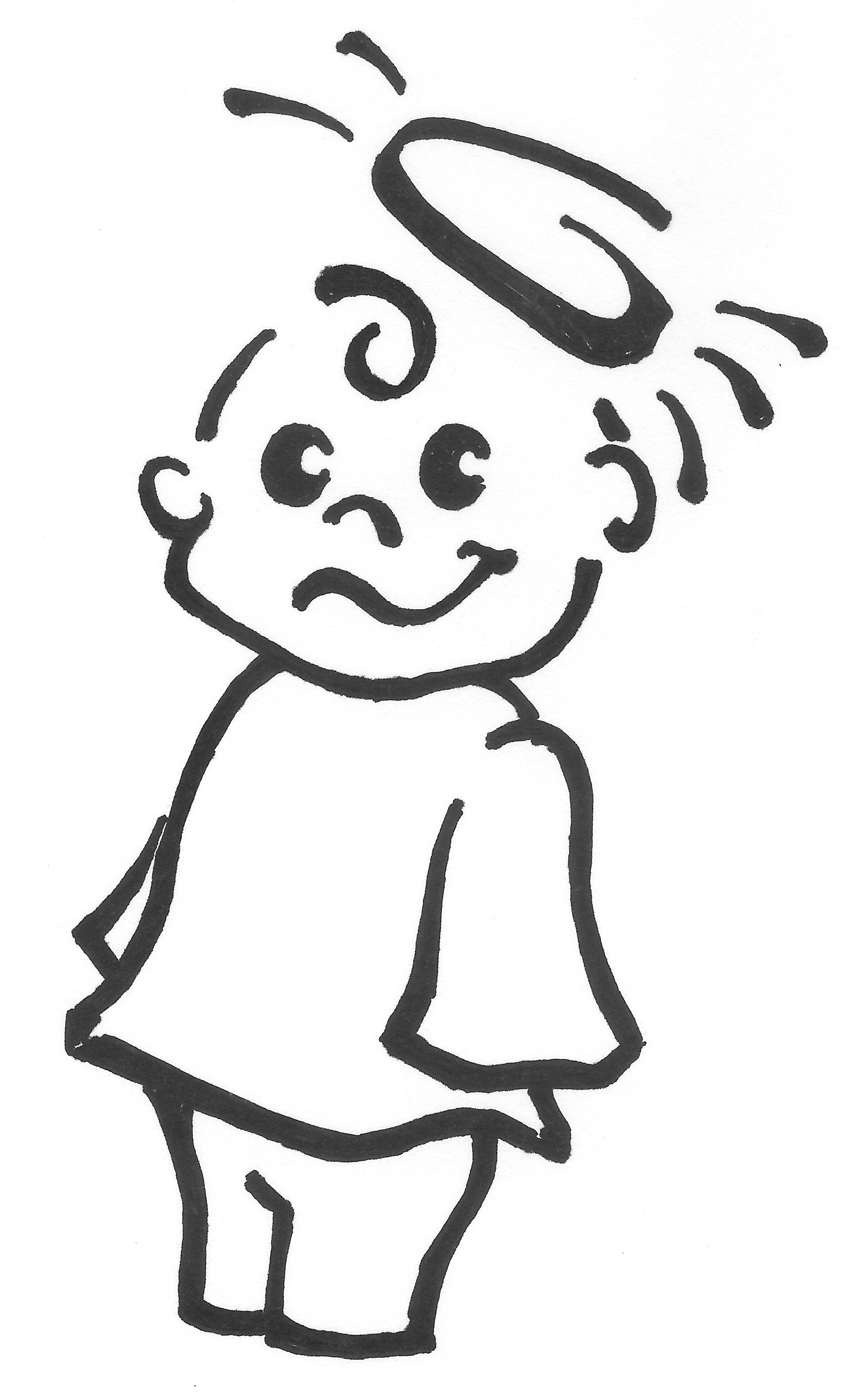 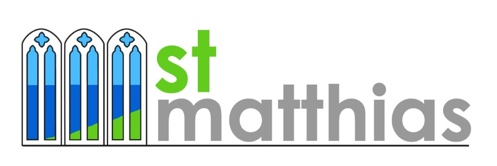 ASSISTANT MANAGER SPECIALISING IN SENDCoManaged by: The Pre-School & Childcare Centre MangerSupervises:  Staff, Students and Volunteers (under the direction of the Manager)To work under the direction of the manager and deputise for her as and when required.To be a leading practitioner, modelling effective methodology and practice to inspire Early Years team members.  To lead, manage and evaluate the delivery of high quality teaching and learning in the Early Years.  To play a key role in leading improvements in St. Matthias Pre-School & Childcare Centre.To work with drive and determination to secure the long-term success of the Pre-School, supporting and promoting the vision, values and Christian ethos to children and their families, staff, and the wider community.To hold accountability for standards achieved across Early Years.  To have due regard for safeguarding and promoting the welfare of children and to follow the child protection procedures adopted by the Pre-School.To participate in Forest School activities and sessions.Key job outcomesThis job description is not an exhaustive list of duties and the post holder will be required to undertake any other reasonable duties as discussed and directed by the line manager.This post requires the deputy to become the Designated SENDCoThe role of the SENDCo is to ensure that the Pre-School actively promotes inclusive practice and supports children who have Special Educational Needs and Disabilities.The SENDCo has day-to-day responsibility for implementing the Pre-School’s SEND policy and working closely with others and parents to support children with SEND.SENDCo’s support inclusion in the following ways:Promote an ethos of inclusive practice within the Pre-SchoolSupport staff to uphold the Pre-School ethos and approach to children with additional needsSupport Manager to ensure the setting provides inclusive EY provisionEnsure early identification and intervention is implemented across the Pre-School & Childcare CentreTalk to, advise and support all staff who are concerned about a child.Ensure that relevant background information about individual children is collected, recorded and up-dated, and that all written records are completedSupport staff to do additional observation and assessment of children’s learning and development and ensure differentiated planning to meet that child’s needs.  Support key person to identify smart targets and implement interventions.Support key person to complete Individual Learning and Development Plans (ILDP’s) in partnership with parentsComplete additional paperwork and referral forms supported by key personEnsure that all staff work closely with parents/carers at all stagesLiaise with other professionals, including those from outside agenciesArrange review meetings with parents and other professionalsWork closely with Manager to ensure environment is tailored to the children’s individual needsFollow all confidentiality and data protection (GDPR) rightsSENDCos should take personal responsibility for their continuous professional development by:attending professional development opportunities including termly training to support areas for development identified during annual appraisalsharing elements of training relating to SEND with practitioners during staff meetingsSupport for Setting and the CurriculumTo lead the day-to-day planning of safe, creative and appropriate opportunities according to children’s needs and interests to fulfil the requirements of the EYFS.To promote positive values, attitudes and good child behaviour, dealing promptly with conflict and incidents in line with established policy and encouraging children to take responsibility for their own behaviourTo actively promote the Pre-School to ensure that vacant places are filled, and that services are marketed and advertised so that the pre-school runs to full capacity.To ensure a high quality service is consistently maintained in all areas and aspects of the service and an inclusive environment is developed for all children, regardless of race, abilities, beliefs and values.To lead with the preparation and maintenance of materials and equipment, and use of general and specialist play equipment and other resources, ensuring that they are clean, safe and secure.To be involved fully in fortnightly staff meetings, planning meetings, parents’ consultations, fundraising events and training sessions outside working hours, as required.To assist the Manager in showing parents around the Pre-School facilities and sending out information.To be aware of the high profile of the setting and to uphold its standards at all times, both within work and outside.Support for StaffTo deputise for the Manager in their absence.To lead the team and provide support in day-to-day planning, ensuring that the EYFS is fully implemented and a consistent approach is followed.To maintain staff awareness of the statutory requirements of the EYFS to ensure a safe working environment for staff and children.To attend relevant training/conferences/meetings to support professional development, keeping up to date with childcare/education practice and cascading to staff team.Support for children and families.Ensure that you are communicating at an appropriate level with the children in your care during play and meal times.      Ensure the children are tidy, happy and ready for their parents or carers to take home at the end of their session and to communicate with parents about their child’s day and any concerns you have.    Be open and welcoming to all parents and children and ready to answer questions or concerns when required, ensuring confidentiality is maintained.  Encourage parents/carers to participate in their child’s progress and development and contribute to their child’s Learning Stories.   Liaise closely with parents and carers, informing them about the childcare provision, curriculum, exchanging information about children’s progress, encouraging parental involvement. Attend Parent /Practitioner interviews and encourage our partnership with parents.    Be responsible for ensuring parents are aware of health issues, illness and infectious periods, reminding parents of our policy rules on sickness and diarrhoea.  Liaise with parents/carers and staff to ensure that all children have equal opportunities and experiences within the setting, while being aware of individual needs.  Have responsibility as a Key Person for a group of children and their families.  Create positive working relationships and partnerships with our parents and to promote parental involvement.   Ensure regular observations are carried out of your key children to inform your planning and to ensure that any concerns are raised at the earliest opportunities.    Through observation and planning opportunities ensure that you have sound knowledge of each of your key children’s starting points and that you extend and support their learning in order for them to reach their full potential. Maintain up-to-date record keeping.  Ensure that you keep updated and accurate Learning Stories for each Key child, have them available for viewing by parents at all times and are used as a basis for planning.Health & Safety of the settingEnsure high standards of hygiene, cleanliness and tidiness are maintained at all times.Assist the Manager with the efficient upkeep of the building and maintenance/stock of equipment, furnishings and fittings.SafeguardingPromote and safeguard the welfare of children and report any child protection or staffing issues to the Manager and Safeguarding lead.Work Environment The work requires normal physical effort.  It will regularly involve the lifting and handling of play equipment and other resources.  There is also the need to be involved in the practical activities and physical care of young children.